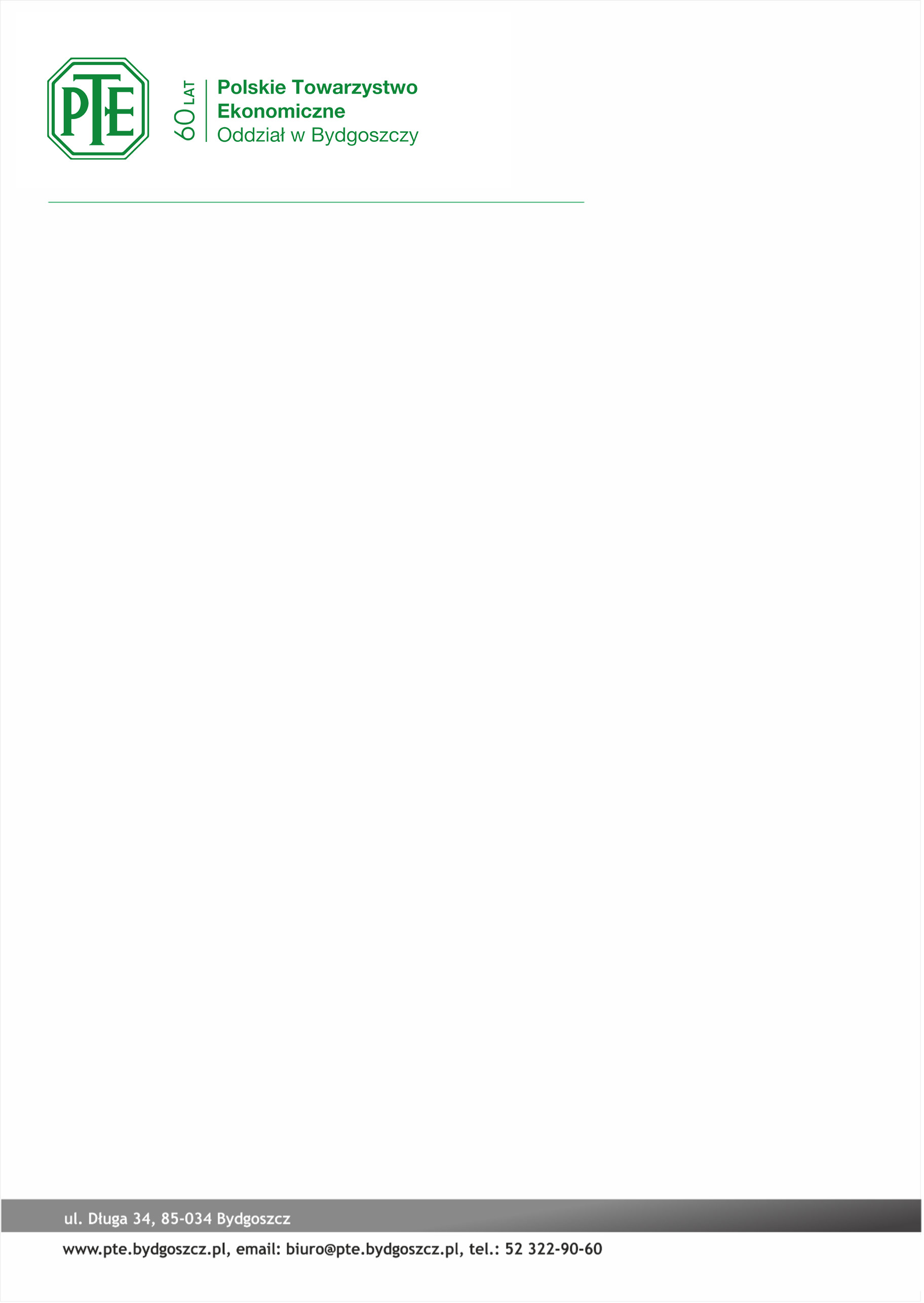 REGULAMIN KONKURSU GRANT BADAWCZY POLSKIEGO TOWARZYSTWA EKONOMICZNEGO 
– ODDZIAŁ W BYDGOSZCZYWstępPolskie Towarzystwo Ekonomiczne – Oddział w Bydgoszczy, organizując konkurs Grant Badawczy, pragnie wesprzeć inicjatywy członków Stowarzyszenia w obszarze badań naukowych. Zakładamy, że efekty projektu w postaci wyników badań i publikacji naukowych przyczynią się do rozwoju działalności statutowej PTE, a także wpłyną na indywidualny rozwój członków. Mamy nadzieję, że rezultaty działań podjętych w ramach konkursu Grant Badawczy pomogą w lepszym zrozumieniu zjawisk gospodarczych wśród społeczeństwa i wniosą cenny wkład w rozwój regionu i kraju.I. Zasady ogólne Organizatorem konkursu Grant Badawczy Polskiego Towarzystwa Ekonomicznego – Oddział 
w Bydgoszczy (dalej „Grant Badawczy”) jest Polskie Towarzystwo Ekonomiczne – Oddział w Bydgoszczy założone i funkcjonujące pod prawem polskim, z siedzibą przy ul. Długiej 34, 
85-034 Bydgoszcz, wpisane do Rejestru Stowarzyszeń, Innych Organizacji Społecznych i Zawodowych, Fundacji oraz Samodzielnych Publicznych Zakładów Opieki Zdrowotnej Krajowego Rejestru Sądowego pod numerem KRS 0000065582, NIP: 5540312438, zwane dalej „Stowarzyszeniem”. Wnioskować o Grant Badawczy mogą jedynie osoby fizyczne, będące członkami Polskiego Towarzystwa Ekonomicznego – Oddział w Bydgoszczy (zwane dalej PTE – Oddział w Bydgoszczy).Wnioskodawca powinien wykazywać się co najmniej trzyletnim okresem członkostwa w PTE – Oddział w Bydgoszczy oraz brakiem zaległości finansowych w stosunku do PTE – Oddział w Bydgoszczy (niezaleganie z opłacaniem składek).Liczba projektów badawczych finansowanych środkami z Grantu Badawczego PTE – Oddział w Bydgoszczy w każdym roku kalendarzowym nie może przekroczyć dwóch.Wnioskodawca może otrzymać środki z Grantu Badawczego PTE – Oddział w Bydgoszczy nie częściej niż raz na cztery lata.Wnioskodawcy mogą ubiegać się o finansowanie badań obejmujących następujące dziedziny: ekonomia, finanse, zarządzanie.W ramach konkursu w 2024 roku przewiduje się jedną edycję oznaczoną jako 2/PTE.GB/2024. Łączna wartość wszystkich przyznanych grantów dla wniosków składanych w danym roku kalendarzowym może wynosić maksymalnie: 15 000,00 zł brutto (piętnaście tysięcy złotych). Maksymalna kwota, o którą może ubiegać się Wnioskodawca w ramach konkursu wynosi 8 500,00 zł (osiem tysięcy pięćset złotych) brutto. Ostateczna wysokość przyznanego w Konkursie grantu może różnić się od wnioskowanej kwoty i zależy od decyzji Komisji Konkursowej, o której mowa w części III pkt. 1 Wnioski w konkursie przyjmowane są w wyznaczonych terminach, publikowanych na stronie internetowej Stowarzyszenia www.pte.bydgoszcz.pl.II. Wnioski oraz terminy rozpatrywania wniosków Wnioski w drugiej edycji Konkursu należy składać w nieprzekraczalnym terminie od dnia 
3 kwietnia 2024 r. godz. 00.01 do dnia 17 maja 2024 roku, do godz. 23.59. Wnioski te będą rozpatrywane do dnia 15 czerwca 2024 roku. Zastrzega się możliwość wydłużenia terminu oceny w przypadku, gdy wpłynie duża liczba wniosków.Formularz Wniosku będzie dostępny w siedzibie Biura PTE – Oddział w Bydgoszczy ul. Długa 34, 85-034 Bydgoszcz oraz na stronie internetowej Stowarzyszenia. We wniosku pobranym ze strony Stowarzyszenia w formie dokumentu Word pola, które wypełnia Wnioskodawca mogą być w razie konieczności poszerzane w trybie edycji dokumentu. Należy jednak pamiętać o wymogu nie przekraczania maksymalnej liczby znaków, które są zdefiniowane dla poszczególnych pól. W ramach konkursu Grant Badawczy rozpatrywane będą tylko te wnioski, które zostały wypełnione wyłącznie przy wykorzystaniu formularza dostępnego w siedzibie Biura PTE – Oddział w Bydgoszczy, ul. Długa 34, 85-034 Bydgoszcz oraz na stronie internetowej Stowarzyszenia  („Formularz”) oraz zostały przesłane w sposób wskazany w pkt. 4 wraz z wymaganymi załącznikami.Wniosek w konkursie Grant Badawczy PTE – Oddział w Bydgoszczy powinien zawierać:dane osobowe wnioskodawcy,tytuł i cel badania,prezentację metody przeprowadzenia badania,szacunkowe koszty realizacji badania,wskazanie formy i miejsca publikacji wyników badania.Wnioskodawca zobowiązuje się do:pokrycia kosztów realizacji badania z własnych środków,opublikowania w okresie trzech lat od daty podpisania Porozumienia, o który mowa w części III pkt. 11, co najmniej dwóch prac naukowych (monografia, rozdział w monografii lub artykuł naukowy), których będzie autorem lub współautorem, przy czym łączna liczba punktów jaką we wspomnianym powyżej okresie uzyska wnioskodawca z tytułu publikacji prac naukowych prezentujących wyniki badania finansowanego środkami z Grantu Badawczego PTE – Oddział w Bydgoszczy nie może być niższa niż 70 (wyliczenia na podstawie punktacji Ministra Edukacji i Nauki dla czasopism naukowych i recenzowanych materiałów z konferencji międzynarodowych),zamieszczania w publikacjach informacji o finansowaniu badania ze środków Grantu Badawczego PTE – Oddział w Bydgoszczy,prezentacji wyników badania członkom PTE – Oddział w Bydgoszczy w formie referatu, sporządzenia sprawozdania z realizacji badania w okresie trzech lat od daty podpisania Porozumienia dotyczącego Grantu Badawczego PTE – Oddział w Bydgoszczy .Wnioski w konkursie Grant Badawczy można składać wyłącznie za pośrednictwem: poczty elektronicznej – wysyłając komplet podpisanych i zeskanowanych dokumentów na adres email: biuro@pte.bydgoszcz.pl. W ciągu 10 dni roboczych od daty wysłania adresat otrzyma mailowe potwierdzenie otrzymania wniosku przez Stowarzyszenie, poczty tradycyjnej – wysyłając wydrukowany komplet dokumentów na adres: Polskie Towarzystwo Ekonomiczne – Oddział w Bydgoszczy, ul. Długa 34, 85-034 Bydgoszcz, 
z dopiskiem: „1/PTE.GB/2022",osobiście w siedzibie Polskiego Towarzystwa Ekonomicznego – Oddział w Bydgoszczy ul. Długa 34, 85-034 Bydgoszcz, z dopiskiem: „2/PTE.GB/2024".W przypadku wniosku wysłanego drogą elektroniczną, datą i godziną złożenia wniosku 
jest data i godzina wysłania maila. W przypadku wniosku wysłanego za pomocą poczty tradycyjnej lub osobiście, decyduje data wpływu do siedziby PTE – Oddział w Bydgoszczy. Stowarzyszenie nie wysyła oddzielnego potwierdzenia otrzymania dokumentów za pomocą poczty tradycyjnej (chyba, że Wnioskodawca umieścił pocztowe potwierdzenie odbioru). Warunkiem rozpatrzenia wniosku o Grant Badawczy jest wypełnienie wszystkich przeznaczonych dla Wnioskodawcy pól formularza, podpisanie go i załączenia skanów lub kserokopii wszystkich wymaganych dokumentów. Potwierdzenie odbioru dokumentów nie jest równoznaczne z oceną poprawności złożenia wniosku. Stowarzyszenie dopuszcza możliwość wezwania Wnioskodawców do uzupełnienia wniosku 
w przypadku braków formalnych lub potrzeby złożenia wyjaśnień.Złożenie wniosku, jak również potwierdzenie odbioru dokumentów, nie jest równoznaczne 
z przyznaniem grantu. Stowarzyszenie nie zwraca dokumentów przesłanych w ramach konkursu Grant Badawczy. W ramach wnioskowanej kwoty nie można ubiegać się o pokrycie kosztów zarządzania i innych kosztów administracyjnych oraz kosztów wynagrodzenia Wykonawcy Grantu Badawczego. Dofinansowane mogą być wyłącznie koszty merytoryczne związane z realizacją badań w ramach Grantu Badawczego. Rozpoczęcie realizacji badania powinno nastąpić nie później niż w ciągu 1 miesiąca od daty podpisania Porozumienia. Do udziału w konkursie nie mogą być zgłaszane projekty, które zostały już zakończone 
(w których środki miałyby być przeznaczone na pokrycie np. należności finansowych).III. Przyznanie grantów Prezes Zarządu PTE – Oddział w Bydgoszczy powołuje komisję oceniającą każdy z wniosków w ramach Konkursu na podstawie niżej przyjętych kryteriów („Komisja”). Komisja składa się z 3 członków powołanych przez Prezesa Zarządu Oddziału PTE w Bydgoszczy. Każdy wniosek jest oceniany niezależnie przez co najmniej 2 członków Komisji. Grant Badawczy przyznawany jest decyzją Komisji podjętą w głosowaniu zwykłą większością głosów.Projekty zgłoszone w ramach konkursu Grant Badawczy będą oceniane według poniższych kryteriów i w ramach skali dla wskazanych kategorii: opis merytoryczny badania (0-45 pkt.),wiarygodny i rzetelny kosztorys (0-5 pkt.).Maksymalna liczba punktów możliwych do uzyskania przez wniosek wynosi 50. Na podstawie uzyskanych punktów powstanie lista rankingowa.Jeżeli wniosek, z przyczyn formalnych, nie spełnia wymogów konkursu Grant Badawczy, Stowarzyszenie dopuszcza możliwość wezwania Wnioskodawców do uzupełnienia wniosku.Od decyzji o przyznaniu lub nie przyznaniu Grantu Badawczego nie przysługuje odwołanie. Decyzja o przyznaniu Grantu Badawczego jest przekazywana Wnioskodawcy za pośrednictwem e-maila wysłanego pocztą elektroniczną do Wnioskodawcy. W przypadku wniosku, który został pozytywnie rozpatrzony i którem zostanie przyznany Grant Badawczy, a wysłany został drogą elektroniczną istnieje obowiązek dosłania za pośrednictwem poczty tradycyjnej oryginałów wszystkich dokumentów w ciągu 7 dni roboczych od daty ogłoszenia wyników konkursu. Decyduje data stempla pocztowego. Na kopercie pod danymi adresata, czyli Stowarzyszenia, należy umieścić adnotację „Potwierdzenie”. Z każdym Wnioskodawcą, którego wniosek został pozytywnie rozpatrzony, i któremu w ramach konkursu został przyznany Grant Badawczy (zwanym dalej „Beneficjentem”), sporządzane jest porozumienie szczegółowo określające warunki i terminy wydatkowania środków („Porozumienie”). IV. Rozliczenie grantuWarunkiem rozliczenia grantu jest zrealizowanie wszystkich działań wskazanych w pkt. II. 5.Prawidłowe złożenie Sprawozdania polega na złożeniu go osobiście w siedzibie Polskiego Towarzystwa Ekonomicznego – Oddział w Bydgoszczy ul. Długa 34, 85-034 Bydgoszcz.Prezes po zasięgnięciu opinii Komisji zatwierdza Sprawozdanie z realizacji Grantu Badawczego PTE Oddział w Bydgoszczy. Nienadesłanie Sprawozdania w terminie określonym w regulaminie lub nadesłanie Sprawozdania niespełniającego wymagań określonych w regulaminie, jest równoznaczne z brakiem możliwości złożenia wniosku o refundację części kosztów badania poniesionych przez wnioskodawcę. Refundacja części kosztów realizacji badania następuje na wniosek Beneficjenta Grantu Badawczego kierowany do Prezesa Zarządu PTE – Oddział w Bydgoszczy.Refundacja części kosztów realizacji badania następuje w oparciu o rachunki lub faktury oraz potwierdzenia zapłaty, poświadczające wydatkowanie środków na realizację badania. W okresie dwóch miesięcy od złożenia wniosku do Prezesa Zarządu PTE – Oddział w Bydgoszczy o refundację części kosztów realizacji badania objętego Grantem Badawczym Beneficjent otrzymuje zwrot kosztów realizacji badania ze środków Grantu Badawczego PTE – Oddział w Bydgoszczy w kwocie 50% udokumentowanych kosztów, jednak nie wyższej niż 8500 zł brutto.V. Postanowienia różne Regulamin wchodzi w życie z dniem ogłoszenia konkursu Grant Badawczy i jest dostępny na stronie Stowarzyszenia www.pte.bydgoszcz.pl Dokonując zgłoszenia, Wnioskodawca potwierdza, że wyraża zgodę na zasady konkursu Grant Badawczy zawarte w Regulaminie. Zarząd Stowarzyszenia zastrzega sobie prawo do wprowadzenia zmian w niniejszym regulaminie konkursu, w każdym czasie, bez podania przyczyny. Informacja o zmianach regulaminu konkursu Grant Badawczy będzie zamieszczona na stronie internetowej Stowarzyszenia: www.pte.bydgoszcz.pl 